1.pielikums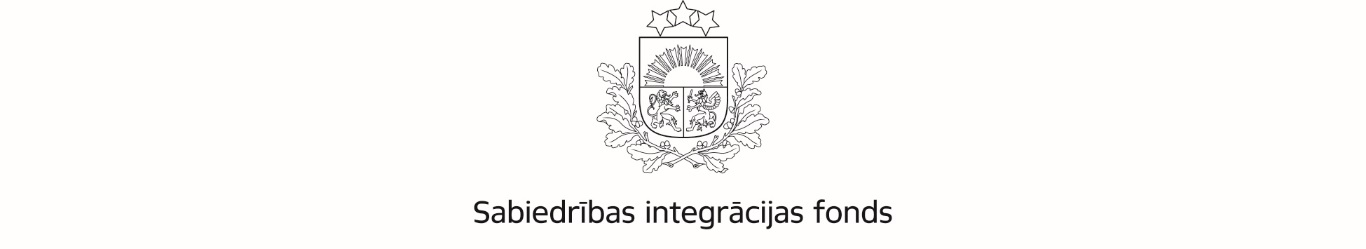 *Aizpilda Sabiedrības integrācijas fondsA SADAĻA INFORMĀCIJA PAR PROJEKTA IESNIEDZĒJUA1. Projekta iesniedzēja līdzšinējā darbība sabiedrības labā un sabiedrības iesaistē pilsoniskās sabiedrības aktivitātēs:Lūdzu, sniedziet informāciju par projekta iesniedzēja organizācijas galvenajām aktivitātēm un darbības virzieniem. Aprakstā jāietver arī organizācijas darbības jomu saskaņā ar NACE 2.redakciju, ja tāda ir reģistrēta.Makro projektiem papildus jāsniedz informācija par pēdējo 3 gadu laikā veiktajām aktivitātēm sabiedrības labā un pilsoniskās sabiedrības attīstības jomā un īstenotajiem projektiem (norādīt ne vairāk kā 5 projektus, kas pēc darbības jomas vai finansējuma apjoma visvairāk līdzinās šim projektam).(Informāciju zemāk tabulā aizpilda tikai makro projektu iesniedzēji)A2. Projekta iesniedzēja līdzšinējā darbības pieredze, kas liecina par labas pārvaldības principu ievērošanu                                          (maksimāli papildus var saņemt 1 punktu):Lūdzu, norādiet, ja un kur publiskota informācija par organizācijas kontaktiem, par pārvaldes un izpildinstitūcijas pārstāvjiem (Padome, valde, direktors u.tml.), biedru uzņemšanas kārtību (statūti).Lūdzu, aprakstiet organizācijas lēmumu pieņemšanas procesu (komunikāciju, plānošanu, izpildes kontroli); organizācijas piesaistītā finansējuma, tai skaitā ziedojumu, pieņemšanas un izlietošanas principus; darbības, lai novērstu jebkāda veida diskriminācijas izpausmes u.tml. B SADAĻAPROJEKTA APRAKSTSB 1. Projekta pieteikumā ietvertais (-ie) NVO fonda darbības virziens (-i): Lūdzu, atzīmējiet ar X vienu darbības virzienu vai vairākus, uz kuru(-iem) attiecas projekts (atzīmēto darbības virzienu skaits neietekmē projekta novērtējumu):B 2. Projektā plānoto aktivitāšu īstenošanas rezultātā tiks:Lūdzu, atzīmējiet ar X rezultātu, uz kuru virzīts projekts (iespējams atzīmēt vairākus, atzīmēto atbilžu skaits neietekmē projekta novērtējumu):B 3. Projektā pieprasītais finansējums un īstenošanas periodsB 4. Projekta īstenošanas vieta (vietas): ________________________________________________________________________________________  			Lūdzu, norādiet plānošanas reģionu (-us), novadu (-us), pilsētu (-as) vai pagastu (-us)B 5. Projekta mērķis un nepieciešamības pamatojumsEsošās situācijas/problēmas aktualitāte, mērķa grupas(-u)(kopienas vai sabiedrības daļas) raksturojums, mērķa grupas(-u) vajadzības, ko risinās projekts: * Mērķa grupu(-as) veido fizisku personu un/vai organizāciju kopums. Vienu fizisku personu (vai organizāciju) nevar iekļaut vairākās mērķa grupās.B 6. Projekta papildu kvalitātes kritēriji:Projekta novērtējumu iespējams paaugstināt, ja projekts atbilst papildu kvalitātes vērtēšanas kritērijiem. Lūdzu, aprakstiet konkrētas aktivitātes un norādiet paredzamos ieguvumus (rezultātus), ja projektā plānots ieguldījums atbilstoši šādiem kritērijiem:B 6.1. Interešu pārstāvība plašākai sabiedrībai svarīgu jautājumu risināšanā, kvalitatīvu un sabiedrības interesēm atbilstošu lēmumu pieņemšanā (maksimāli papildus var saņemt 0,5 punktus). Lūdzu, norādiet konkrētas jomas/problēmas, plānotās aktivitātes, to mērķi un sagaidāmos rezultātus:B 6.2. NVO un iedzīvotāju savstarpējās sadarbības veicināšana (maksimāli papildus var saņemt 0,5 punktus). Lūdz, norādiet konkrētas jomas/problēmas, plānotās aktivitātes, to mērķi un sagaidāmos rezultātus:B 7. Projekta aktivitātes  Lūdzu, norādiet projektā plānotās aktivitātes hronoloģiskā secībā un strukturējiet informāciju atbilstoši tabulā norādītajam.Jāņem vērā, ka projekta aktivitātēm un to īstenošanas sagaidāmajiem ieguvumiem (rezultātiem) jābūt vērstiem ne tikai uz projekta mērķa, bet arī uz programmas mērķa sasniegšanu (skatīt konkursa nolikuma 1.7.punktu, šīs veidlapas B 2.punktu).B 8. Projektā iesaistītais personālsLūdzu, norādiet: 1) projekta īstenošanai nepieciešamo administratīvo un īstenošanas personālu (informācija par konkrētām personām nav nepieciešama un konkursā netiks vērtēta; 2) katram amatam projektā veicamos pienākumus/uzdevumus; 3) projekta personāla (gan administratīvā, gan īstenošanas) profesionālai kompetencei un kvalifikācijai izvirzītās prasības atbilstoši projektā veicamajiem uzdevumiem. Lūdzu, projekta pieteikumam personāla CV nepievienot. B 9. Projekta kopsavilkums (VIZĪTKARTE)Īss projekta apraksts, ietverot informāciju par mērķa grupu un projekta īstenošanas vietu, galvenajām aktivitātēm un plānotajiem rezultātiem (ne vairāk kā 1500 rakstu zīmes). Projekta apstiprināšanas gadījumā šī informācija tiks publicēta Sabiedrības integrācijas fonda tīmekļvietnē kā projekta vizītkarte.C SADAĻAPROJEKTA BUDŽETSC 1. Projekta budžetsLūdzu, projekta budžeta sastādīšanai izmantojiet un projekta pieteikumam pievienojiet budžeta veidlapu (Excel formātā), kas pievienota pielikumā Konkursa nolikumam (3.pielikums). C 2. Projekta budžeta pozīciju skaidrojumsPiemēram, ekspertu piesaistes vai plānoto inventāra vai pamatlīdzekļu iegādes izmaksu pamatojums; kā apzinātas preču un pakalpojumu tirgus cenas utt. D SADAĻAAPLIECINĀJUMSprojekta iesniedzēja biedru skaits (biedrībām) vai dibinātāju skaits (nodibinājumiem) ir šāds:projekta iesniedzējs:ir iepazinies ar visiem programmas finansējuma saņemšanas nosacījumiem, kas ir noteikti programmas Konkursa nolikumā, un projekta īstenošanas gaitā apņemas tos ievērot;uzņemas atbildību par projekta īstenošanu un vadību, kā arī par projekta rezultātiem; ir neatkarīgs no publiskās pārvaldes institūcijām, politiskām partijām vai komerciālajām organizācijām (atbilstoši konkursa nolikuma 3.1.3.punktam); neatbilst nevienam no Publisko iepirkumu likuma 42.panta pirmajā daļā minētajiem kandidātu un pretendentu izslēgšanas gadījumiem;nav pasludināts par maksātnespējīgu, tai skaitā neatrodas sanācijas vai likvidācijas procesā, tā saimnieciskā darbība nav apturēta vai pārtraukta, nav uzsākta tiesvedība par tā darbības izbeigšanu vai maksātnespēju; tam nav nodokļu parādu un valsts sociālās apdrošināšanas obligāto iemaksu parādu;tā profesionālajā darbībā nav konstatēti pārkāpumi un tas nav atzīts par vainīgu nodarījumā saistībā ar profesionālo darbību ar spēkā esošu nolēmumu; nav centies ietekmēt projektu pieteikumu vērtēšanas procesā iesaistītās personas;ir veicis neatbilstoši izlietoto līdzekļu atmaksu citu Sabiedrības integrācijas fonda administrēto programmu ietvaros (ja attiecināms); nav neatbilstoši veikto izdevumu maksājumu parādu citos projektos, kas tiek finansēti no valsts vai pašvaldību budžeta vai Eiropas Savienības politiku instrumentu un pārējām ārvalstu finanšu palīdzības programmām;tam ir pieejami stabili un pietiekami finanšu līdzekļi un citi resursi, lai noteiktajā apmērā nodrošinātu projekta priekšfinansējuma daļu, kā arī projekta īstenošanas nepārtrauktību;apņemas nodrošināt programmas finansējuma publicitātes prasību ievērošanu ar projekta īstenošanu saistītajās aktivitātēs un informatīvajos materiālos;apņemas saglabāt visu ar projekta īstenošanu saistīto dokumentāciju saskaņā ar normatīvajos aktos noteiktajām prasībām un termiņiem;ir atbildīgs par projekta pieteikumā sniegto ziņu pareizību un precizitāti;ir atbildīgs par projekta pieteikuma elektroniskās kopijas pilnīgu atbilstību papīra formā iesniegtam projekta pieteikuma oriģinālam;nav iesniedzis vienu un to pašu projekta pieteikumu finansēšanai no dažādiem finanšu avotiem un nepretendē saņemt dubultu finansējumu vienu un to pašu aktivitāšu īstenošanai.Apzinos, ka gadījumā, ja tiks konstatēts, ka esmu apzināti vai nolaidības dēļ sniedzis nepatiesas ziņas, projekta iesniedzējam tiks liegta iespēja saņemt atbalstu, un Sabiedrības integrācijas fonds varēs vērsties tiesībaizsardzības institūcijās.Latvijas valsts budžeta finansētās programmas “NVO fonds” atklāta projektu pieteikumu konkursaPROJEKTA PIETEIKUMSProjekta nosaukums:Projekta iesniedzējs: Reģistrācijas Nr.: Projekta iesniedzēja kontaktinformācija:E-pastsE-pastsProjekta iesniedzēja kontaktinformācija:TīmekļvietneTīmekļvietneAtbildīgā amatpersona: Vārds, UzvārdsVārds, UzvārdsAtbildīgā amatpersona: Ieņemamais amatsIeņemamais amatsAtbildīgā amatpersona: TālrunisTālrunisAtbildīgā amatpersona: E-pastsE-pastsProjekta vadītājs: Vārds, UzvārdsVārds, UzvārdsProjekta vadītājs: TālrunisTālrunisProjekta vadītājs: E-pastsE-pastsProjekta grāmatvedisVārds, UzvārdsVārds, UzvārdsProjekta grāmatvedisTālrunisTālrunisProjekta grāmatvedisE-pastsE-pastsLūdzu, izvēlieties projekta veidu:‹  ›  MIKROprojekts‹  ›  MAKROprojektsProjekta identifikācijas Nr.*:  2022.LV/NVOF/MACvaiMIC/* 2022.LV/NVOF/MACvaiMIC/*Projekta nosaukumsFinansējumsEURFinansētājs(finansējuma avots un līgumslēdzēja institūcija)Īstenošanas periodsGalvenās aktivitātes un rezultāti“NVO darbības stiprināšana”“NVO interešu aizstāvības stiprināšana”“Atbalsts NVO pilsoniskās sabiedrības aktivitātēm”“NVO un iedzīvotāju savstarpējās sadarbības stiprināšana”veicināta sabiedrības aktivitāte un iesaistīšanās sabiedrībai būtisku problēmu risināšanā ar mērķi stiprināt Satversmē noteiktās demokrātiskās vērtības un cilvēktiesību ievērošanu Latvijā un veicināt sociālo atbildību, sadarbību un solidaritāti sabiedrībā;veicināta sabiedrības izpratne par iekļaujošu pilsonisko līdzdalību un līdzdalības veidiem;veicināta sabiedrības līdzdalība rīcībpolitikas veidošanas un lēmumu pieņemšanas procesos, kā arī NVO sadarbība ar publisko sektoru;veicināta NVO savstarpējā sadarbība reģionu, Latvijas, Eiropas Savienības līmenī un globāli;veicināta iedzīvotāju iesaiste NVO un veicināts brīvprātīgais darbs;veicināta uzticēšanās nevalstiskajam sektoram;nodrošināta datos un pierādījumos balstītu priekšlikumu un politikas iniciatīvu izstrāde;nodrošināta sabiedrības interešu aizstāvība konkrētā NVO pamatdarbības jomā;veicināta piederība Latvijai un latviešu valodai;veicināta NVO kapacitāte un veiktspēja.Pieprasītais programmas finansējums MIKROprojektam ()(ne mazāk kā 2 000 EUR –  ne vairāk kā 10 000 EUR)Pieprasītais programmas finansējums MIKROprojektam ()(ne mazāk kā 2 000 EUR –  ne vairāk kā 10 000 EUR)0,00Pieprasītais programmas finansējums MAKROprojektam ()(ne mazāk kā 10 001 EUR –  ne vairāk kā 33 000 EUR)Pieprasītais programmas finansējums MAKROprojektam ()(ne mazāk kā 10 001 EUR –  ne vairāk kā 33 000 EUR)0,00Plānotais īstenošanas periods(ne agrāk kā 01/01/2022 – ne vēlāk kā 31/10/2022)no ___/___/2022dd/mm/gggglīdz ___/___/2022dd/mm/ggggProjekta mērķa grupas nosaukumsDalībnieku skaits*Nr. p.k.Aktivitātes nosaukumsDetalizēts aktivitātes apraksts Informācijas avoti(pēc kā varēs pārliecināties, ka rezultāts sasniegts)Aktivitātes īstenošanai paredzētās budžeta izmaksu pozīcijas (norādīt numuru)1.Plānots pasākums (kāds(-i), skaits, īss apraksts):Norādīt, ja attiecināms:Norises vieta: Norises laiks: Dalībnieki (iesaistīta mērķa grupa(-as), skaits):Iesaistītais personāls (eksperti, lektori u.tml.):Sagaidāmie ieguvumi/uzlabojumi attiecībā pret projekta nepieciešamības pamatojumā aprakstīto problēmu:Aktivitāte atbilst programmas aktivitāšu mērķim(-iem) (skatīt veidlapas B2.punktu):Aktivitātes īstenošanas periods (projekta mēneši): 2.Plānots pasākums (kāds(-i), skaits, īss apraksts):Norādīt, ja attiecināms:Norises vieta: Norises laiks: Dalībnieki (iesaistīta mērķa grupa(-as), skaits):Iesaistītais personāls (eksperti, lektori u.tml.):Sagaidāmie ieguvumi/uzlabojumi attiecībā pret projekta nepieciešamības pamatojumā aprakstīto problēmu:Aktivitāte atbilst programmas aktivitāšu mērķim(-iem) (skatīt veidlapas B2.punktu):Aktivitātes īstenošanas periods (projekta mēneši): 3Utt.Amats projektāGalvenie veicamie uzdevumi(norādīt arī aktivitātes, kurās paredzēts iesaistīt)Amatam nepieciešamā kvalifikācija un prasmesEs, projekta iesniedzējaprojekta iesniedzēja nosaukumsprojekta iesniedzēja nosaukumsatbildīgā amatpersona,vārds, uzvārdsvārds, uzvārdsamata nosaukumsamata nosaukumsar parakstu apliecinu, ka uz projekta pieteikuma iesniegšanas dienu,ar parakstu apliecinu, ka uz projekta pieteikuma iesniegšanas dienu,dd/mm/ggggJuridiskais statussSkaitsFiziska personaBiedrībaNodibinājumsValsts iestādePašvaldībaPašvaldības iestādeKomersantsCits (norādīt)DOKUMENTS IR PARAKSTĪTS AR DROŠU ELEKTRONISKO PARAKSTU UN SATUR LAIKA ZĪMOGUvaiParaksts ______________Datums ______________ 